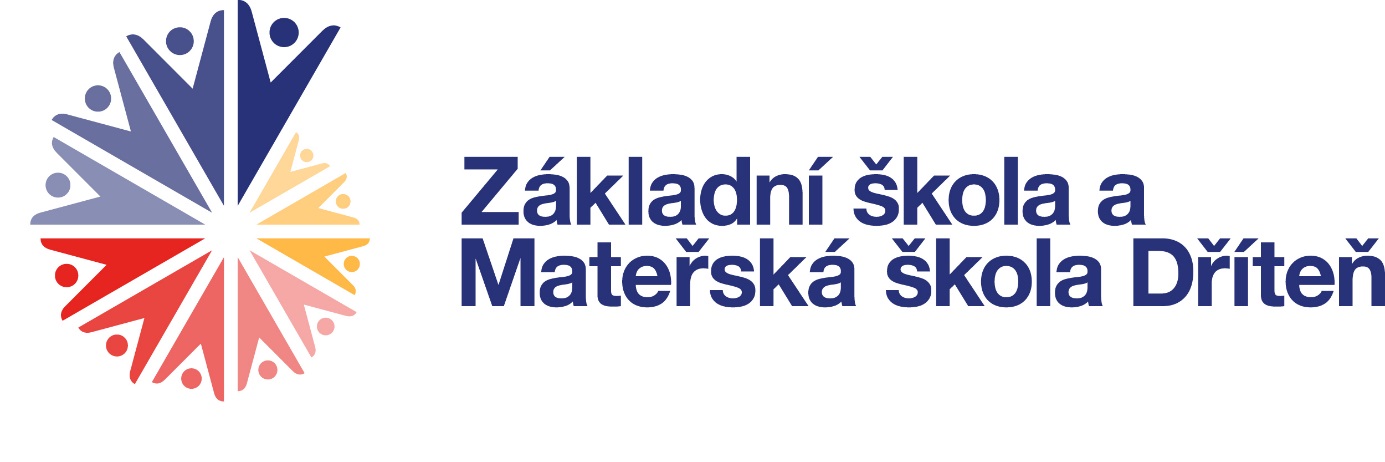 Koncepce rozvoje ZŠ a MŠ Dříteňna období 2018 – 2024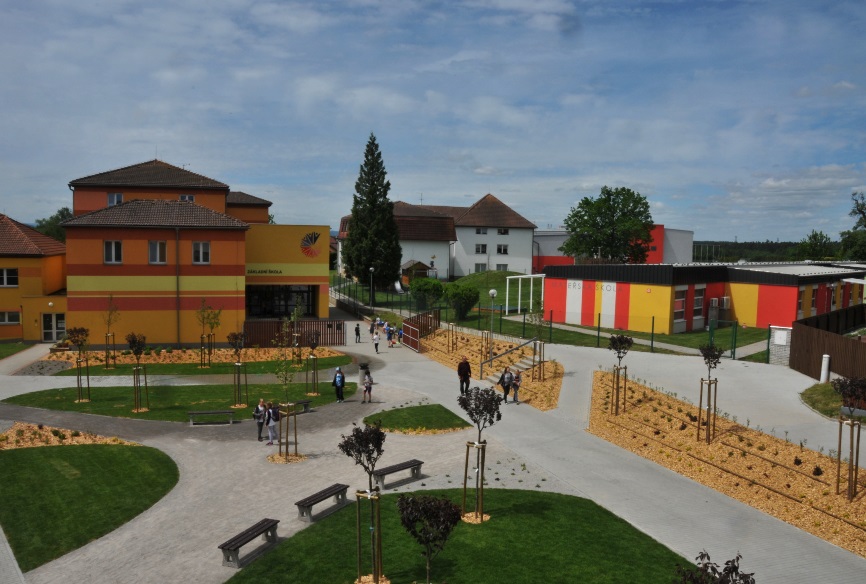 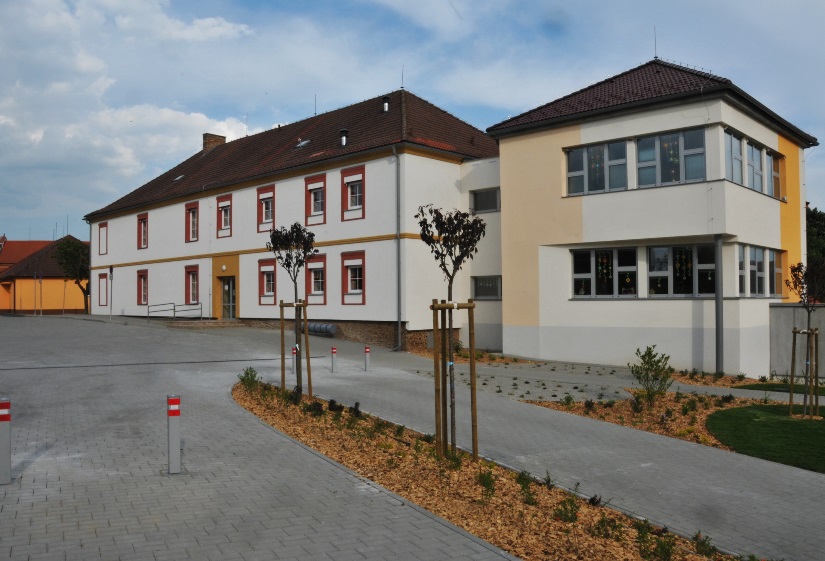 Mgr. Blanka Vlasáková,ředitelka školyÚvod:Svou vizi mohu shrnout do pěti bodů:Usiluji o to, aby mateřská i základní škola byly školami kvalitními. Tady velmi záleží na tom, jak kvalitní je pedagogický sbor, jak jsou učitelé odborně zdatní, jak přistupují ke své profesi. Chci, aby učitelé neodváděli v práci jen to, co musí, ale aby svou práci brali jako poslání a vložili do ní svou aktivitu a inovaci.Usiluji o to, aby ve škole vládla přátelská atmosféra mezi všemi zaměstnanci, vůči dětem a rodičům.Usiluji o to, aby mateřská i základní škola byla pro rodiče atraktivní nejen svým vzhledem, ale také tím, co nabízí v ŠVP. V mateřské škole to jsou prvky Montessori, ve škole zajímavé volitelné předměty, jako je například etiketa, nabídka bohaté zájmové činnosti, zajímavé projekty a uplatňování alternativních metod při výuce matematiky a čtení na prvním stupni.Dalším bodem mé strategie je podpora vzdělávání pedagogů. Pokud se učitel vzdělává, dokazuje tím zájem o svou profesi, aktivitu a to, že neztrácí motivaci.Jsem si vědoma, že škola by nemohla existovat i bez ostatních zaměstnanců. Velmi důležité je čisté a upravené prostředí, aby vše fungovalo. Chci, aby se děti a žáci nejen najedli, ale aby pro ně bylo jídlo estetickým zážitkem a většině chutnalo.Dlouhodobý plán rozvojeOblast řízení a správyudržovat naplněnost školy,spolupracovat se zřizovatelem v otázkách finančních, organizačních a při akcích obce i školy, dále spolupráce s obcí na projektech týkajících se školy, dětského hřiště, sportovišť,pracovat na tvorbě projektů k získání dotací z fondů EU (vybavenost školy, mezinárodní spolupráce, profil regionu),doplňovat vybavení školy pro názornost a efektivitu výuky, aktualizovat učební pomůcky, doplňovat knihovny, modernizovat vybavení jednotlivých součástí školy za pomoci zřizovatele, zdokonalovat řídící činnost, zvyšovat aktivní podíl pracovníků na řízení a zlepšování práce školy,hodnotit a inovovat strategie a plány pro realizaci ŠVP,zajistit podíl pracovníků na strategickém řízení a vlastním hodnocení školy, delegovat výkonné kompetence na co nejnižší úrovně řízení,pravidelně vyhodnocovat personální rizika a přijímat opatření k jejich odstraňování, zejména v oblasti odborné kvalifikace pedagogů a věkové struktury. Oblast vzdělávánímotivovat žáky k aktivní účasti na různých soutěžích (vědomostních, sportovních, výtvarných) a oceňovat jejich úspěchy,zaměřit se na podporu funkčních gramotností u žáků, zejména ve čtenářské, matematické, sociální, přírodovědné, informační a finanční gramotnosti, a ve schopnosti komunikace v cizích jazycích,zajišťovat poskytování podpůrných opatření, která by měla žákovi pomoci naplnit jeho vzdělávací potenciál, zaměřit se na skupiny žáků se speciálními vzdělávacími potřebami a žáků nadanýchsledovat kvalitu práce pedagogických pracovníků a ovlivňovat její růst, uplatňovat ve výuce nové alternativní metody, smysluplně využívat a sledovat DVPP, průběžně pracovat na inovacích školního vzdělávacího programu a na strategiích jeho rozvoje, na základě zkušeností pracovníků a požadavků rodičů, v závislosti na skladbě žáků, identifikovat a vyhodnocovat silné a slabé stránky školy,systematicky hodnotit dosahované výsledky ve všech vzdělávacích oblastech a sledovat úspěšnost účastníků vzdělávání, výstupy pro hodnocení získávat z více zdrojů.Oblast sociálnívytvářet ve škole přátelskou atmosféru a ovzduší spolupráce mezi dětmi, pracovníky školy a rodiči,vést děti k morálním hodnotám a pozitivnímu vztahu ke světu, k lidem a k přírodě (ekologické myšlení), také k vlastenectví a vztahu k regionu,dbát na součinnost rodiny a školy, usilovat o soulad ve výchovném působení, prohloubení zájmu rodičů o dění ve škole,trvale posilovat pocit sounáležitosti se školou,zohledňovat vnější prostředí (sociální, regionální),odstraňovat sociální, zdravotní a bezpečnostní bariéry, poskytovat poradenské služby rodičovské veřejnosti ve všech záležitostech týkajících se vzdělávání,spolupracovat i s dalšími partnery při vytváření vzdělávací nabídky, zejména zájmové činnosti.Cílerozvoj podmínek ke vzdělávání – ekonomické zdroje, kulturnost a vybavenost prostředí, hygiena,preventivně předcházet problémům pomocí neustálé údržby budovy školy,zaměřit se na školu a její okolí z hlediska estetické výchovy, usilovat o získání dalších finančních prostředků pomocí nejrůznějších projektů a grantů,rozvoj pedagogických dovedností pedagogů a odborných znalostí pracovníků školy, rozvoj podpůrné, poradenské a konzultační činnosti školy žákům, zákonným zástupcům,rozvoj týmové spolupráce a kolegiálních vztahů ve škole,rozvoj informačního systému a prezentace školy, public relations.StrategieOblast pedagogickánaučit žáky samostatně myslet a řešit problémypředat žákům maximum znalostí a vědomostínaučit žáky „umět se učit“naučit žáky spolupracovat v kolektivu, vycházet a jednat s lidminaučit žáky slušně se chovatvytvořit systém vedoucí k účinnější výchově v oblastech ekologie, rasové a náboženské snášenlivosti, xenofobie, úcty k lidem a k přírodě, k vytvářeným hodnotám,příznivá atmosféra, individuální přístup, alternativní postupy,rozvoj tvořivosti, samostatné práce, sebevzdělávání, dialogu, kooperace, aktivit dětí, talentovaných dětí,preventivně předcházet kázeňským problémům – vytipování problémových dětí, společné působení, včas informovat rodiče,trvale vytvářet podmínky pro děti se speciálními vzdělávacími potřebami,zaměřit se na prevenci rizikového chování, Oblast materiálně technickákaždoročně určovat priority ve vybavování v souladu s hospodárným, účelným čerpáním rozpočtu, zkvalitňovat vybavení tříd,zajišťovat bezpečné prostředí pro vzdělávání a zdravý sociální, psychický i fyzický vývoj všech účastníků vzdělávání,zajistit obnovu ICT vybavenosti,získávání sponzorů na konkrétní akce školy, zvýšit podíl dalších osob na financování školy, zaměřovat se na využívání nabízených možností, zejména EU fondů a projektů vyhlašovaných MŠMT.Oblast personálnípromyšleně vybírat případné nové pracovníky školy,podpora získání předepsané kvalifikace pro výkon zaměstnání pedagogů,promyšleně a rovnoměrně delegovat jednotlivé úkoly na zaměstnance, podněcovat jejich rozvoj,motivovat zaměstnance – průhledný a jasný systém vyplácení mimotarifních složek platu,vypracovaný kontrolní systém ve všech oblastech činnosti školy,další vzdělávání pedagogických pracovníků zaměřit na společné vzdělávání celého pedagogického týmu, dále se zaměřit na získávání oprávnění k výkonu specializovaných činností.Oblast ekonomickázískávat a zvyšovat kladný hospodářský výsledek školy z obecní dotace a využívat ho pro rozvojové programy školy nebo pro fond odměn pracovníků školy,spolupracovat s obcí při financování oprav budovy a zařízení školy,Oblast informačních systémů a kontaktů s veřejnostíspolupráce s okolními školami, výměna zkušeností pedagogů, společné akce,zajistit kvalitní a pestrou informovanost o vzdělávací nabídce školy, zvýšit počet příspěvků školy do obecního tisku (práce žáků, články pedagogů, školské rady)prezentace školy, vytváření image,stálá obnova a aktualizace internetových stránek školy,vysoká věcná i formální úroveň výstupů ze školy (výroční zprávy, info v tisku, na internetu),vytváření pozitivního obrazu o škole – prezentace školy, propagace v médiích, akce pro pedagogy, akce pro širokou veřejnost.Koncepční záměry projednat se zřizovatelem. V Dřítni 1. 8. 2018                 Mgr. Blanka Vlasáková, ředitelka ZŠ a MŠ Dříteň